Конкурсы для педагогов — предметно-развивающая средаАвтор: Хорошева Галина Александровна, воспитатель, МАДОУ (корпус-2), «Детский сад №40 — Центр развития ребенка», 1 младшая группа «Солнышко», Тюменская область, г. Тобольск.Предметно-развивающая среда на прогулке в детском саду.Дети очень любят гулять. В процессе прогулки у детей открываются большие возможности для всестороннего развития, в полной мере удовлетворяются его потребности в активных движениях, в самостоятельных действиях при ознакомлении с окружающим миром, в новых ярких впечатлениях, в свободной игре, как с природным материалом, так и с игрушками. На фото представлена предметно-развивающая среда на прогулке.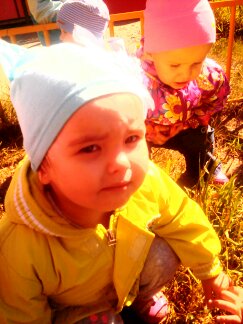 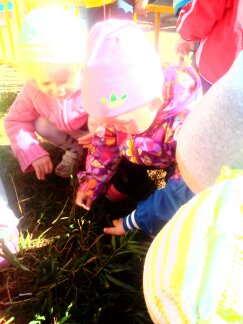 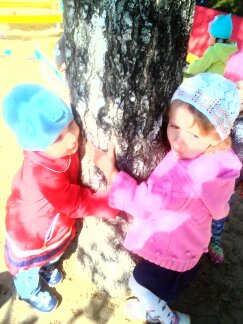 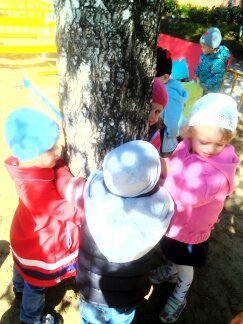 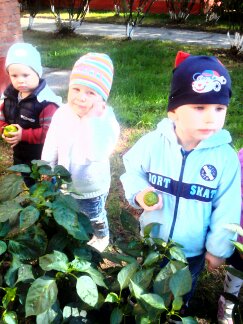 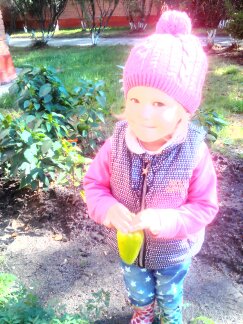 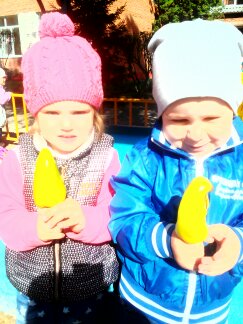 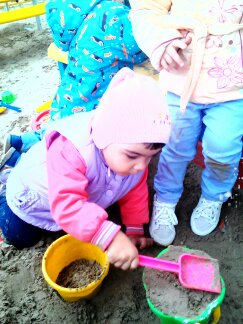 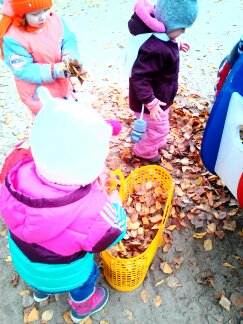 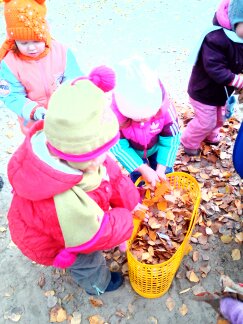 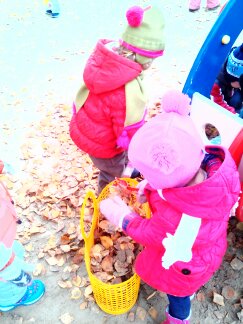 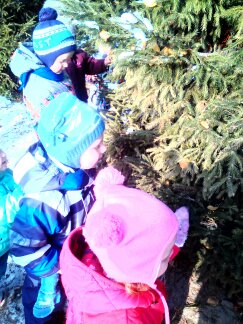 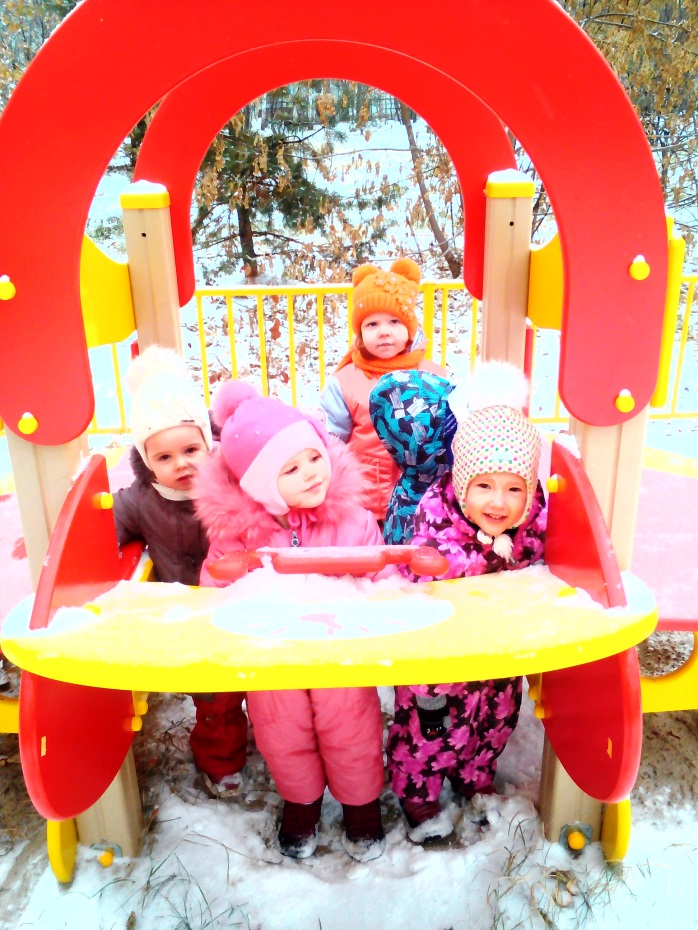 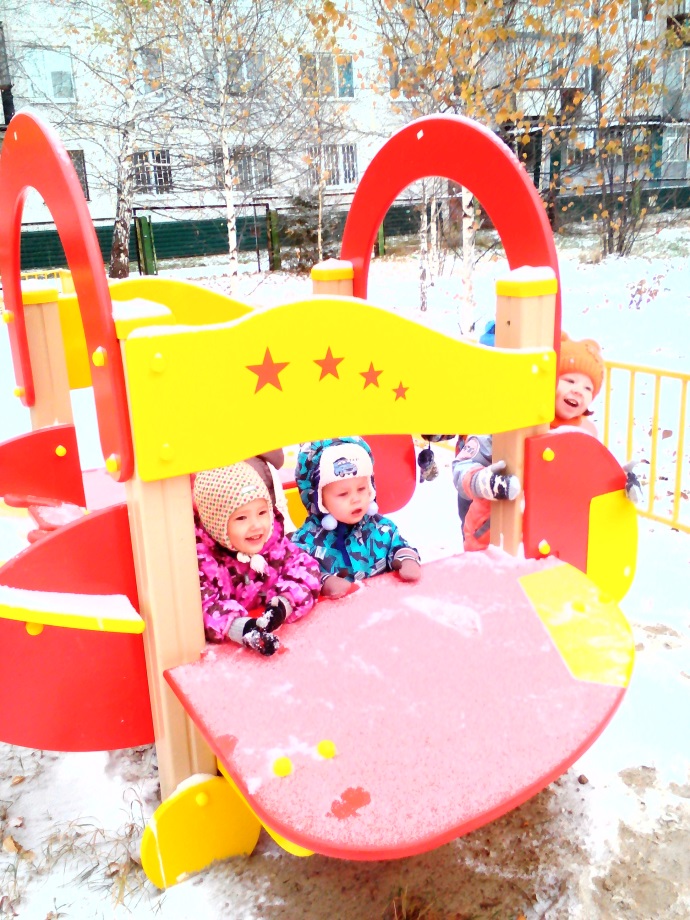 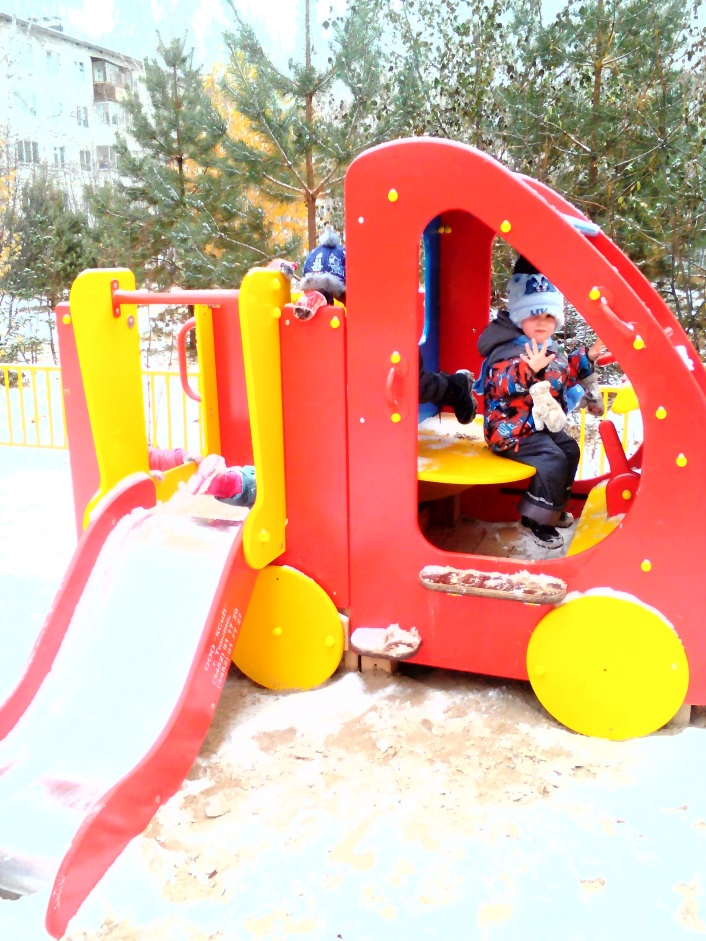 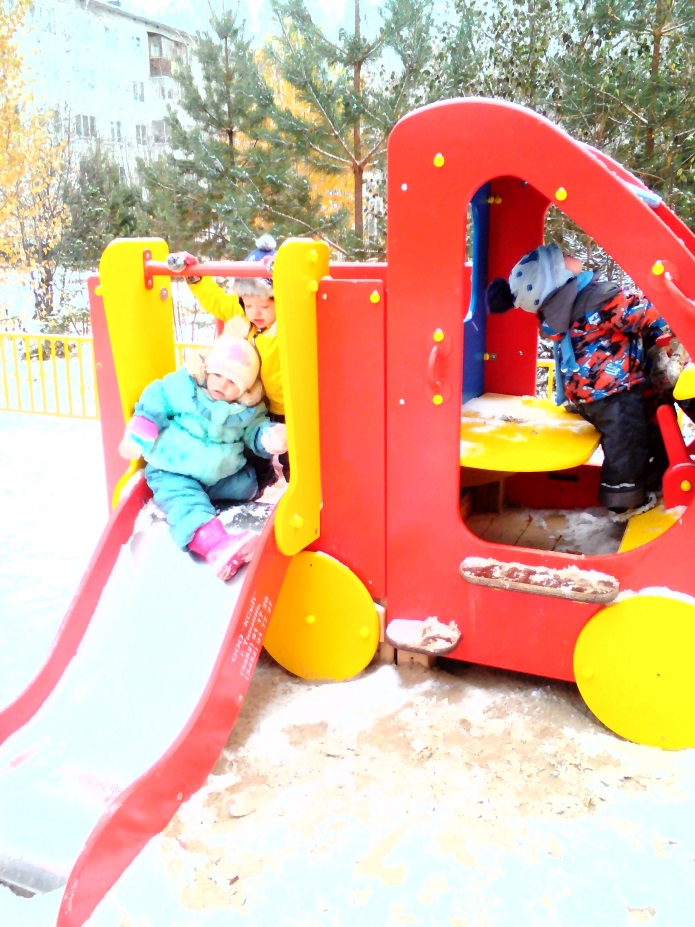 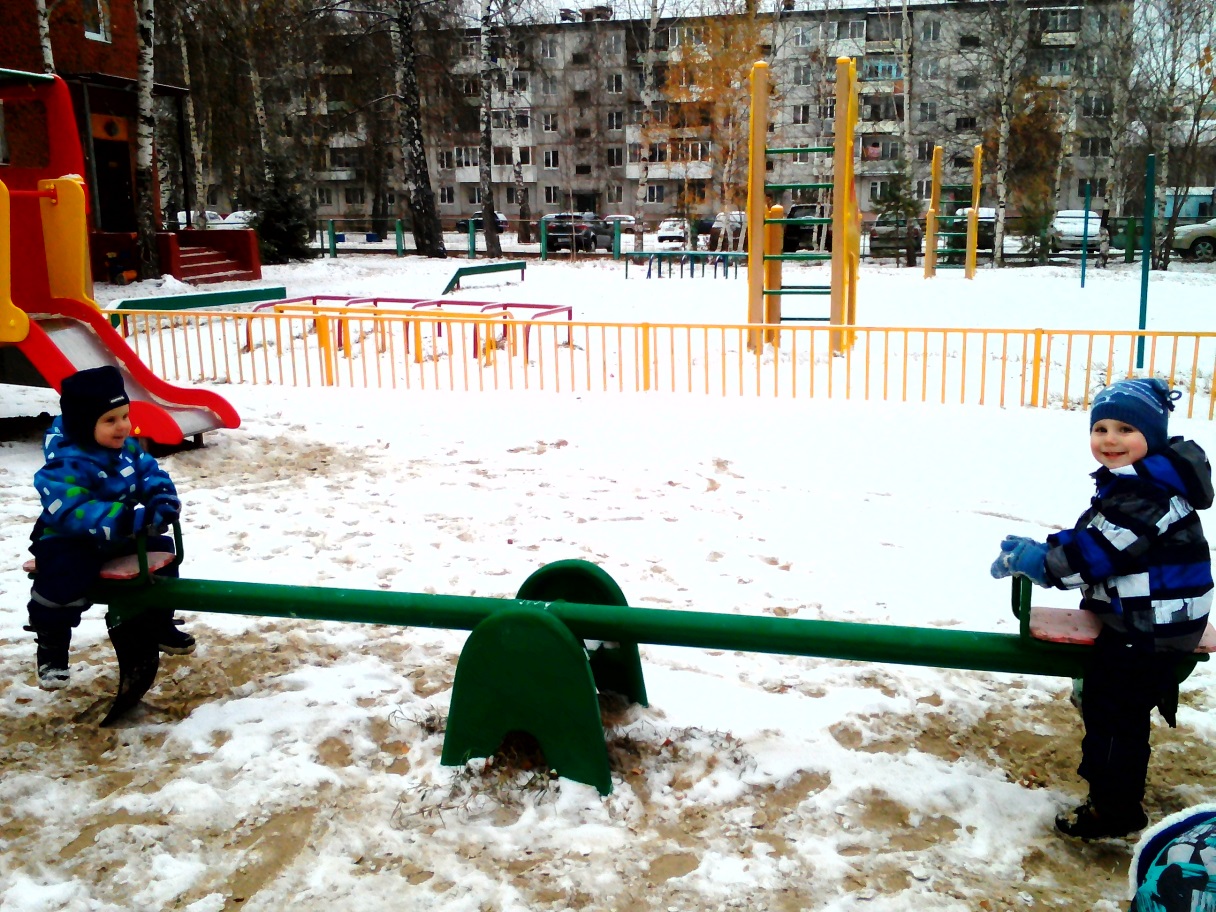 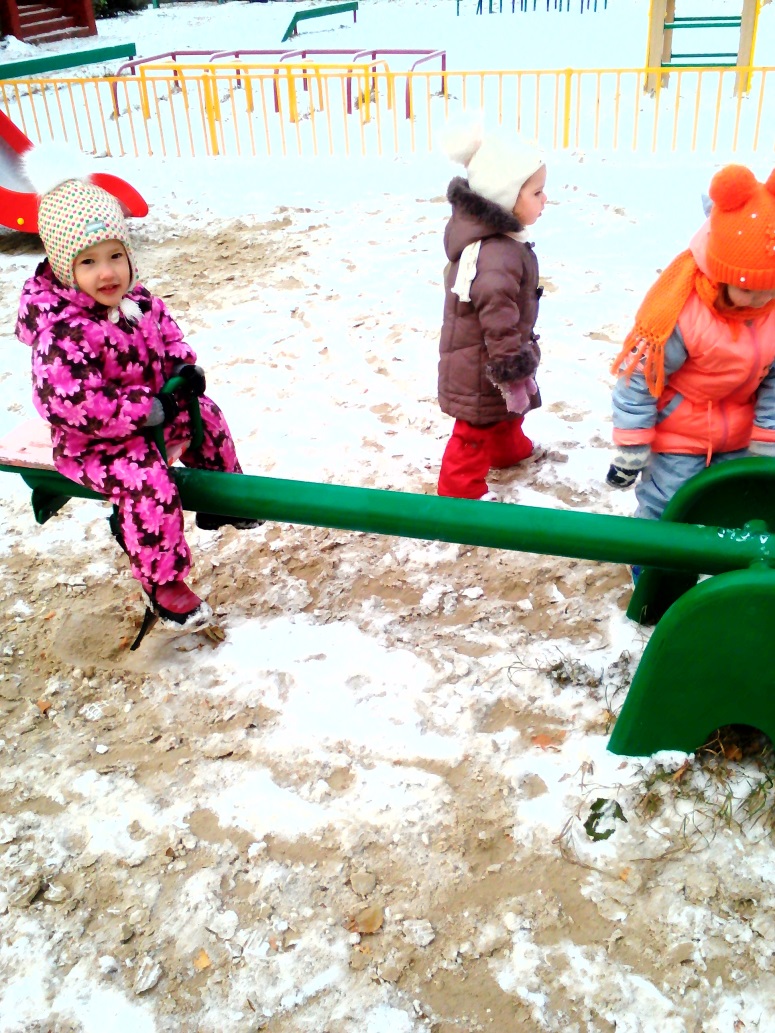 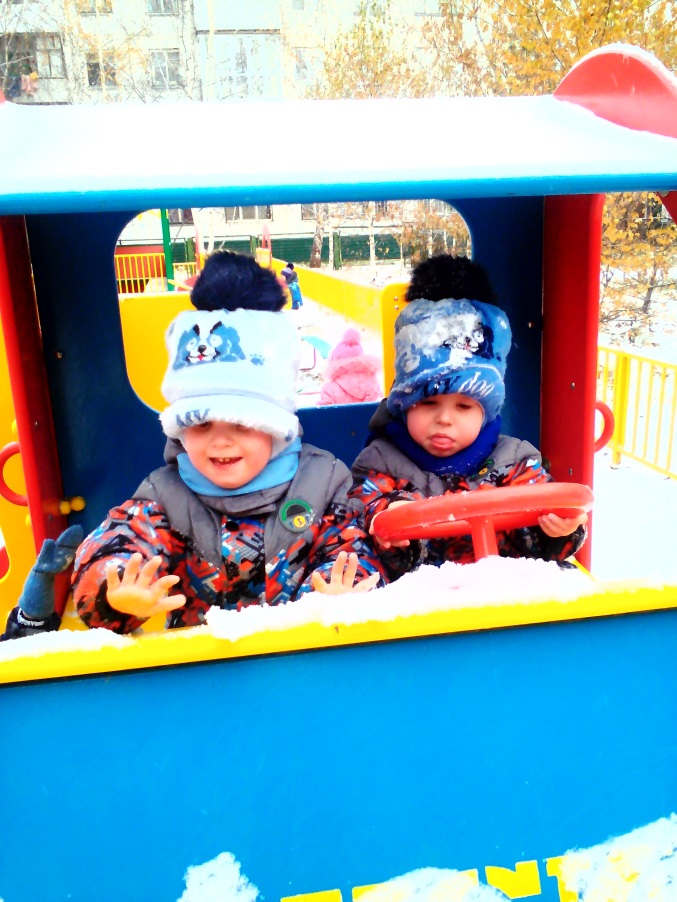 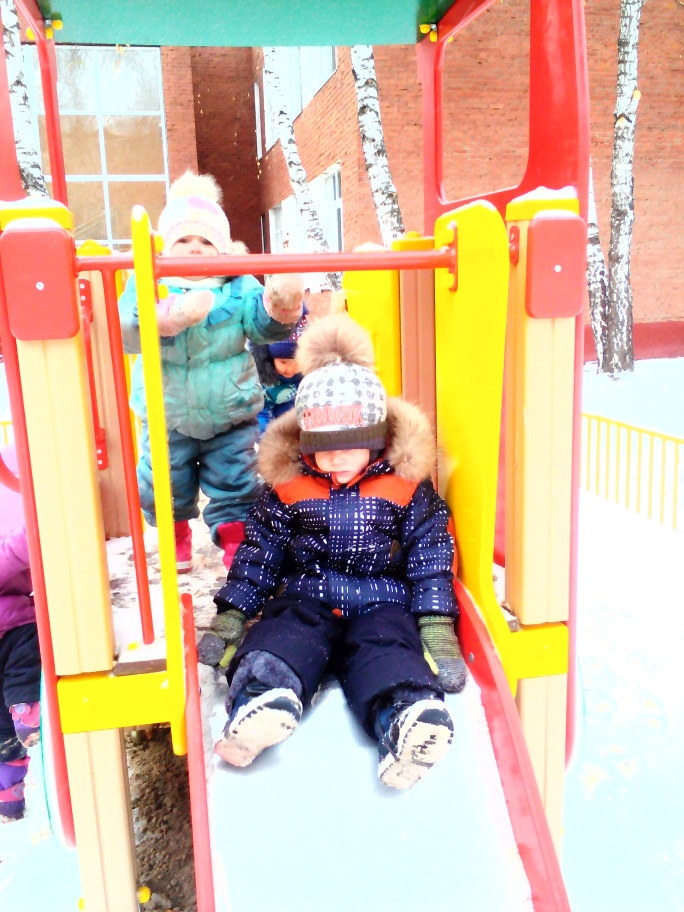 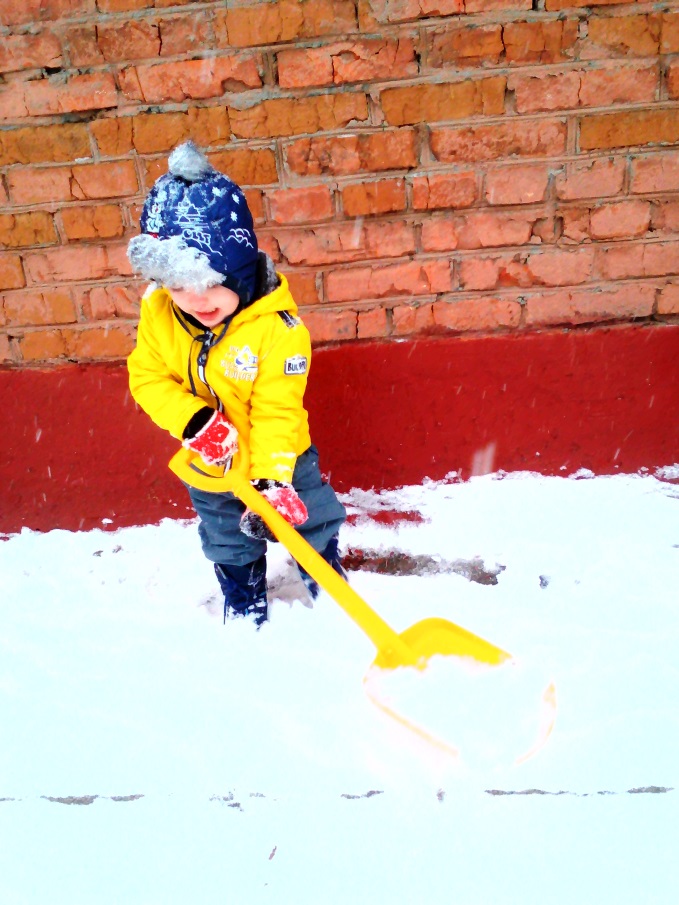 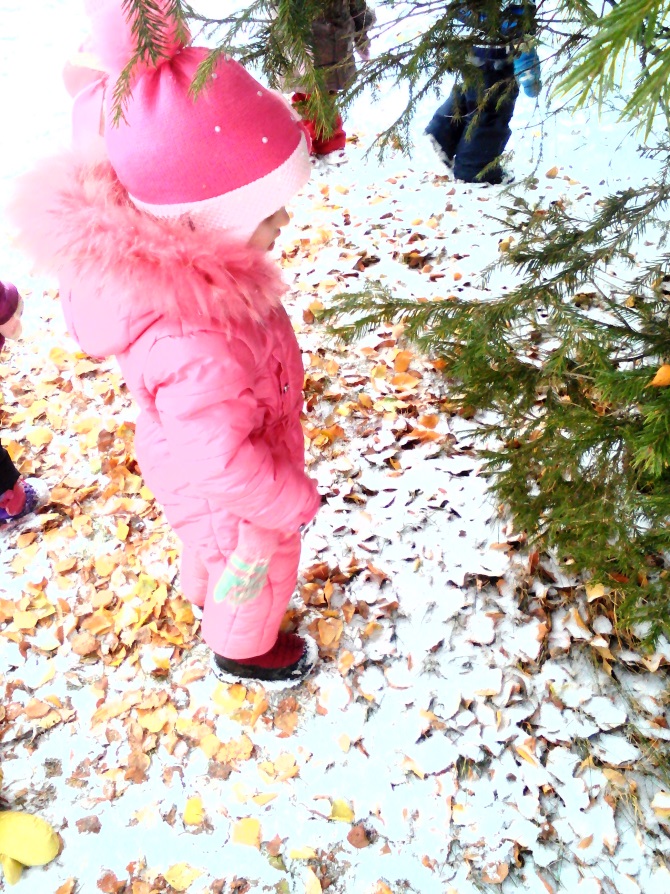 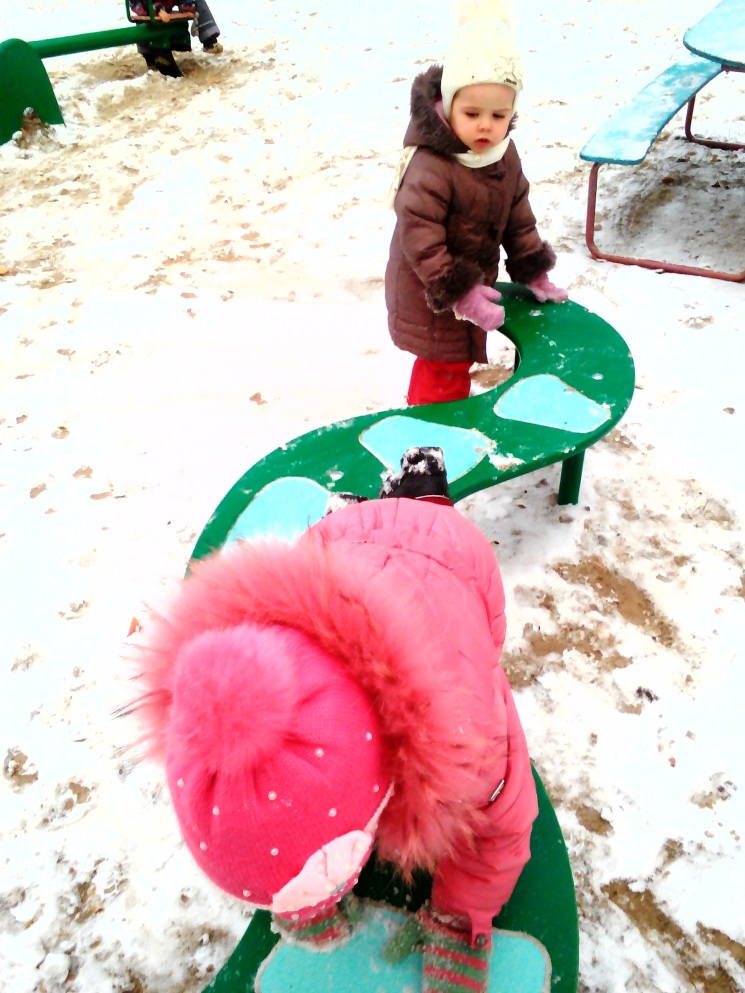 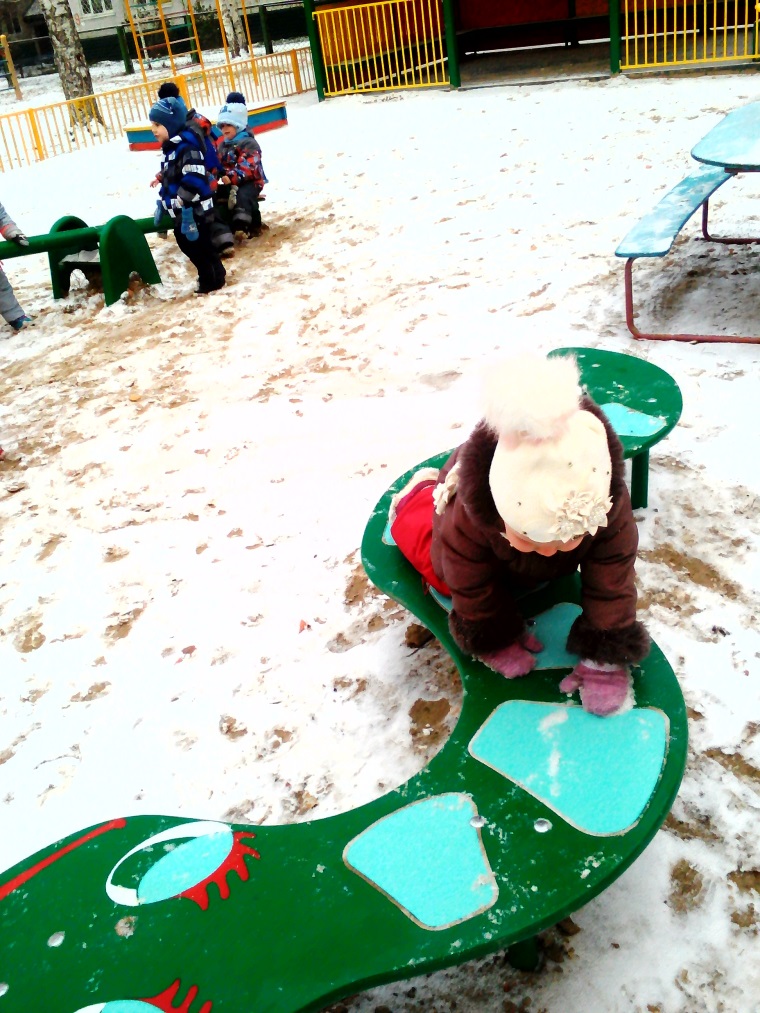 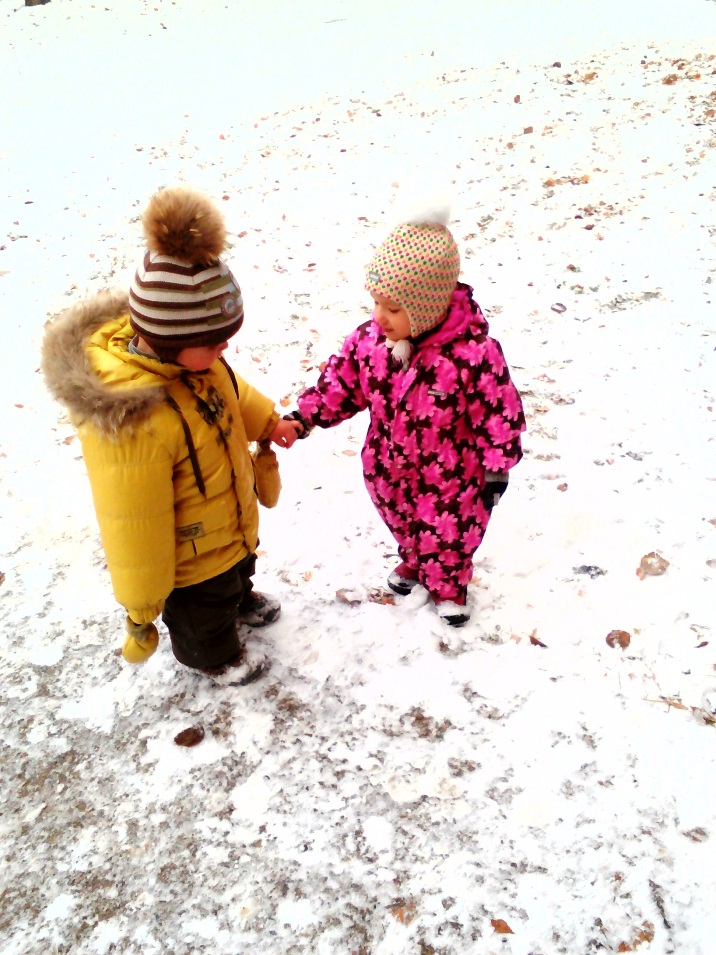 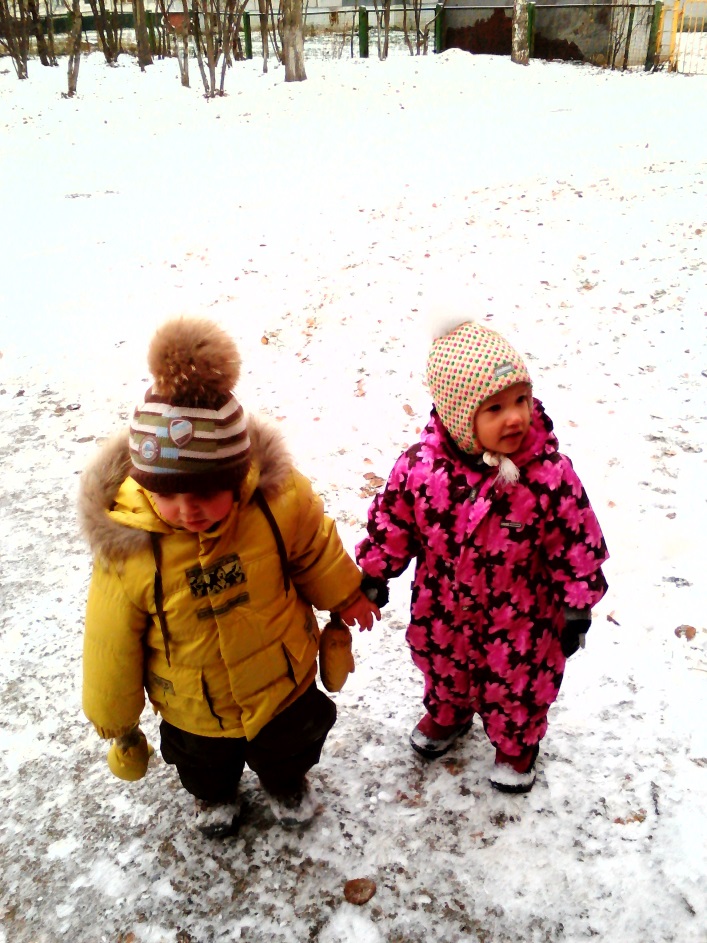 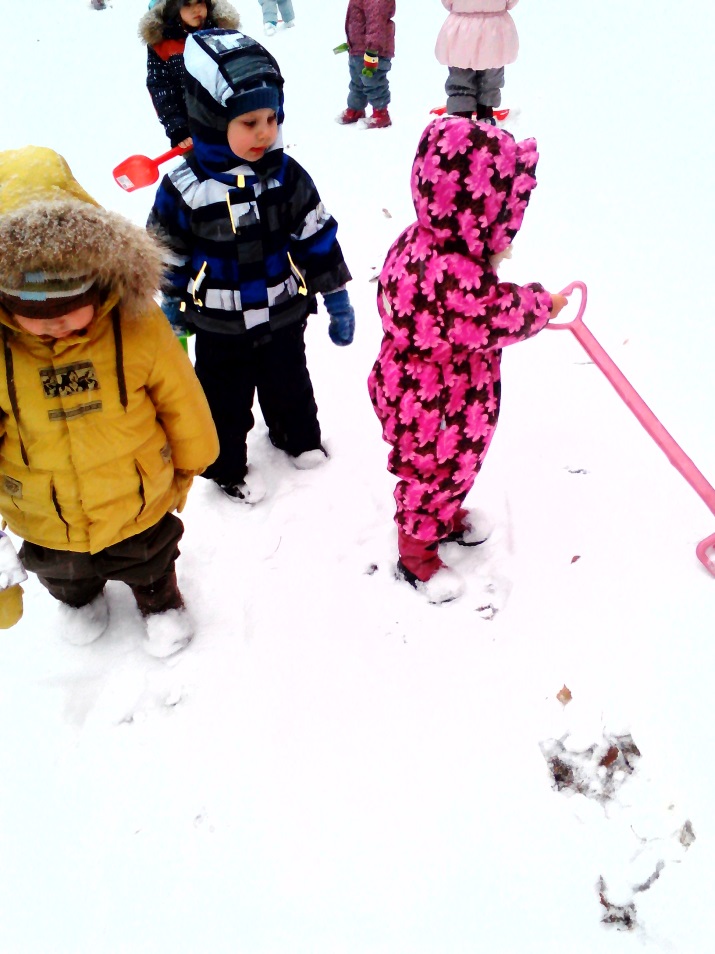 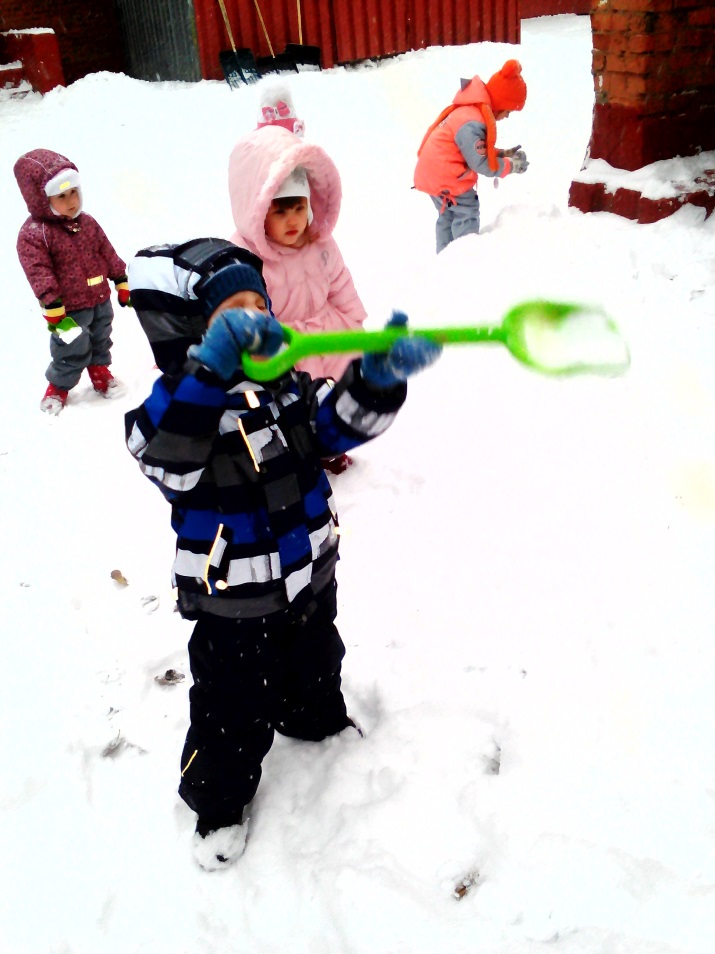 